JURNAL ILMIAHTANGGUNG JAWAB HUKUM MANAJER DALAM KEGIATAN KOPERASIProgram Studi Ilmu Hukum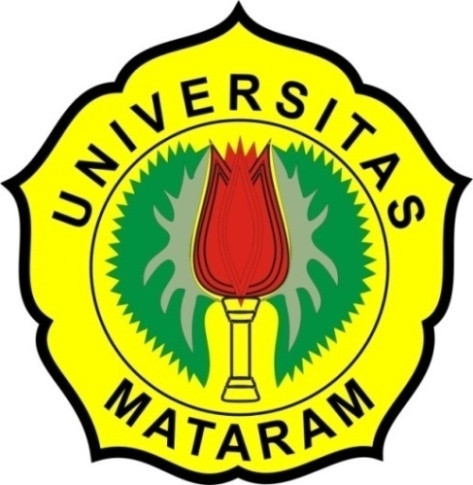 Oleh :Ni Made Ayu Sri WulandaariD1A013292FAKULTAS HUKUMUNIVERSITAS MATARAMMATARAM2017HALAMAN PENGESAHAN JURNAL ILMIAHTANGGUNG JAWAB HUKUM MANAJER DALAM KEGIATAN KOPERASIProgram Studi Ilmu HukumOleh :Ni Made Ayu Sri WulandaariD1A013292Menyetujui,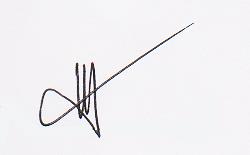 Pembimbing Pertama,Dr. Muhaimin, SH., M.HumNIP. 1976100120011211001